附图1  项目地理位置图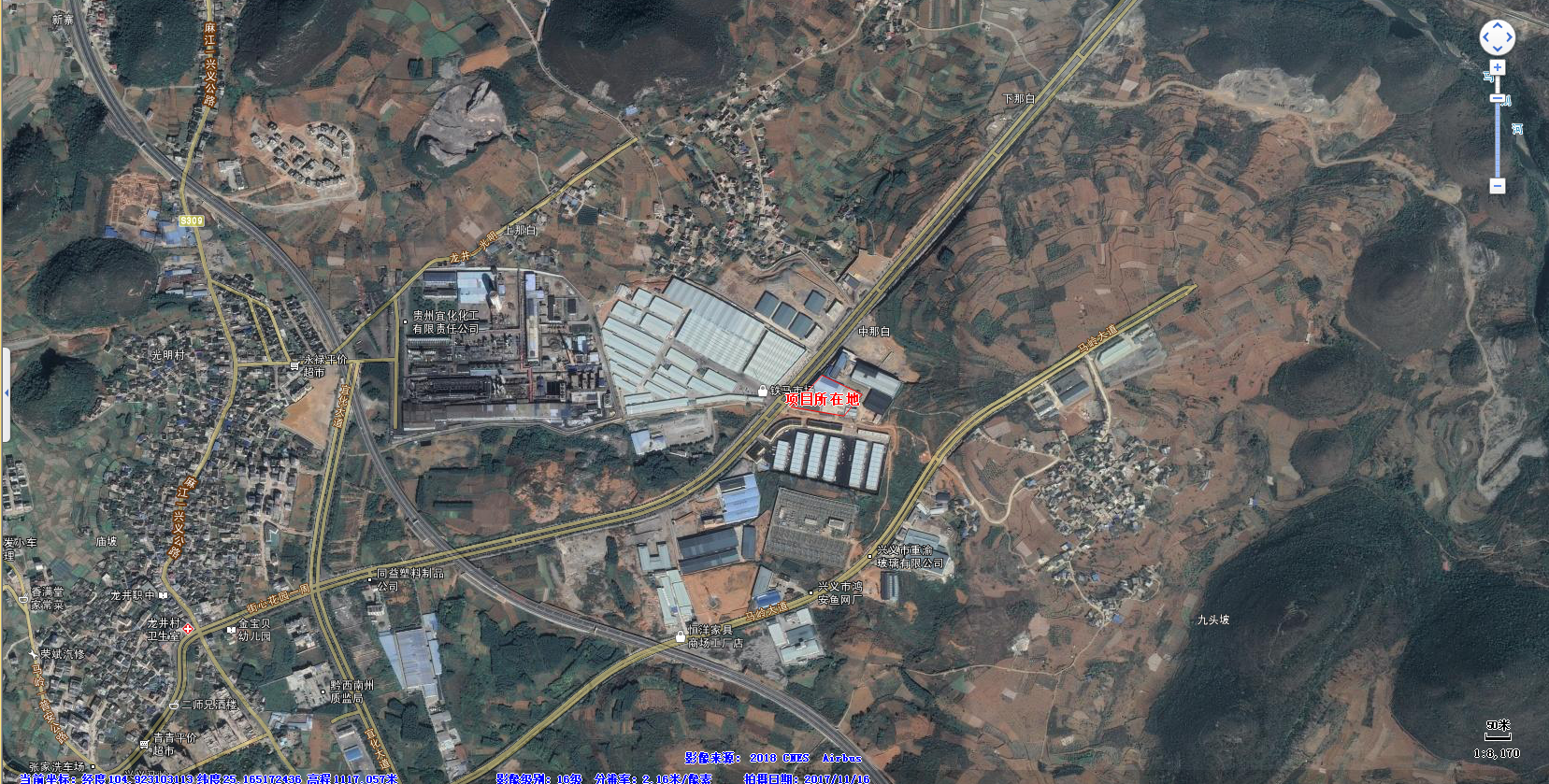 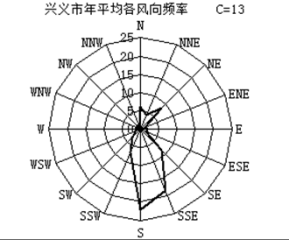 附图2  外环境关系图附图3  监测布点图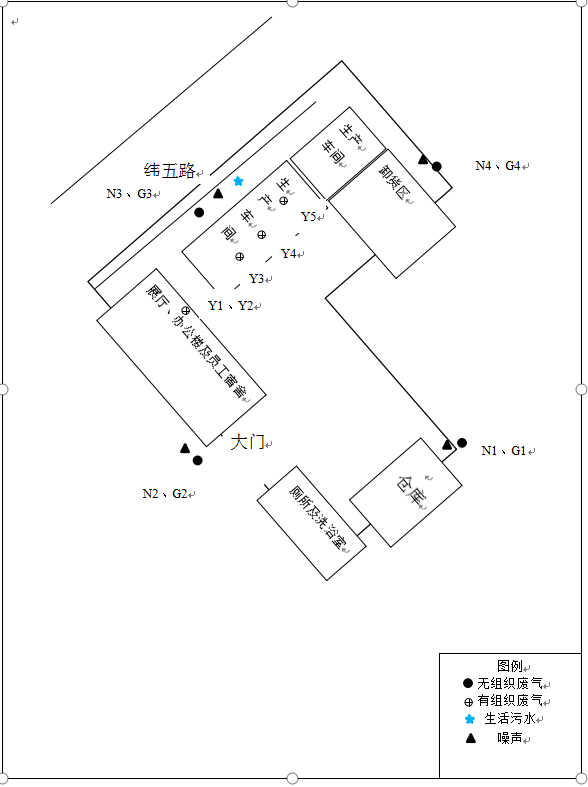 附图4  项目环保设施及现场情况图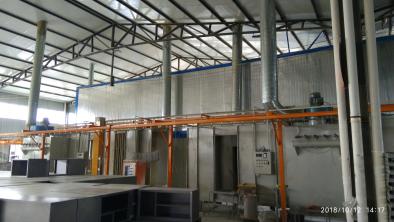 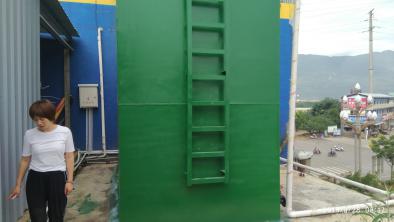 布袋除尘器一体化污水处理装置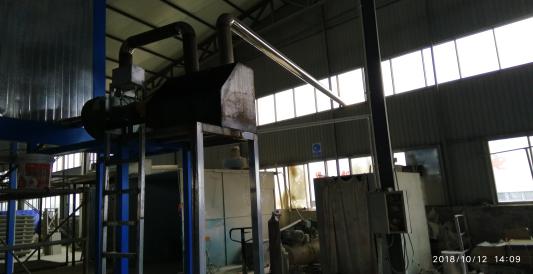 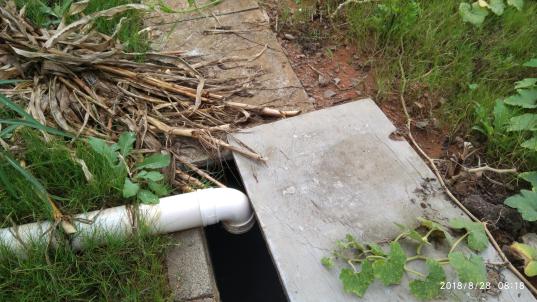 水膜除尘隔油池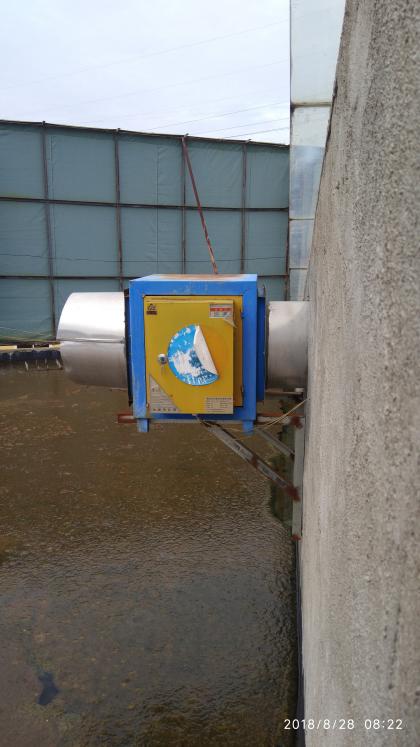 油烟净化器油烟净化器